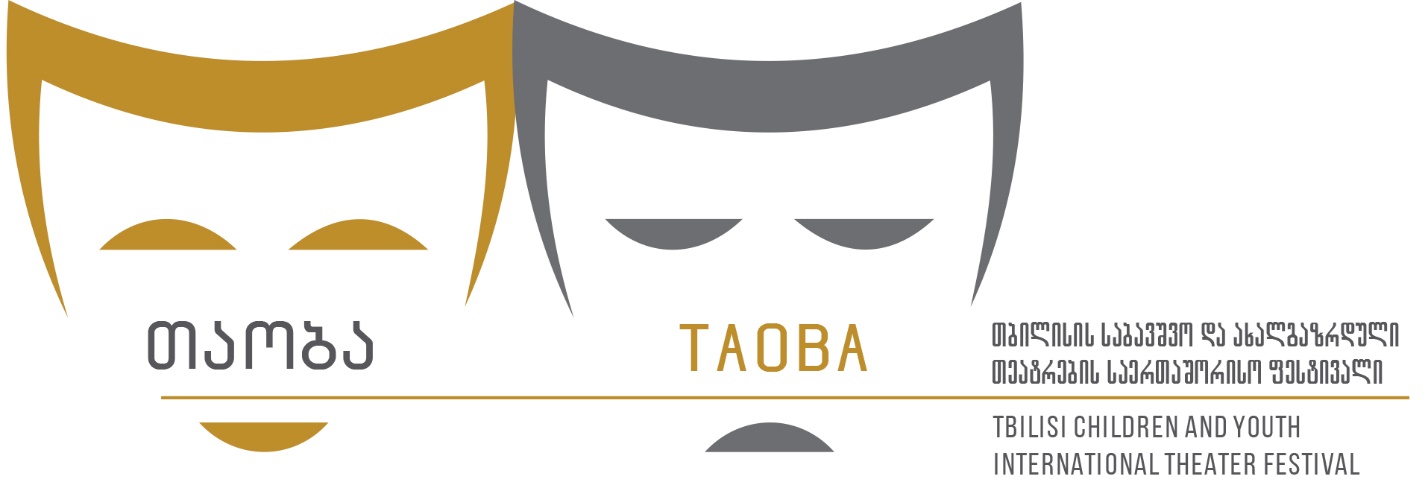 4th TBILISI CHILDREN AND TOUTH INTERNATIONAL THEATRE FESTIVAL1-5 June 2024APPLICATION FORM (Deadline 25 April 2024)COMPANY INFORMATIONCompany Name: Company web address: Country: Address: Phone/What’s Up: E-mail: Contact Person (his/her position): Brief Company History:PERFORMANCE DETAILSPerformance/Play Name: Playwright: Director: Designers (decor, costume, light, music, choreography…): Brief description of the performance:  ( Synopsis)Primary discipline: Language: Duration: Cast list of the performance: Total number of the group:Names and duties of the members of the theater that will come to the festival: Does your performance have special requirements: Preferred dates of performance: Proposed venue/type of venue: Time required for:	- Set: 	- Lights: 	- Sound: Size of required acting area: 	- Proscenium:			- Backstage: Technical specifications, stage & lighting plans: Sound:  Record of performance (Applications without full video will not be accepted)            Photos , brochures, posters, any other supporting documentation. Please send the photos by e-mail: info.childrentheatrefestival@gmail.comSocial network: https://www.facebook.com/TCYITF E-mail: info.childrentheatrefestival@gmail.comTel/Whats Up + : +995 595305000 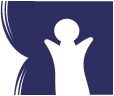 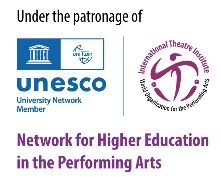 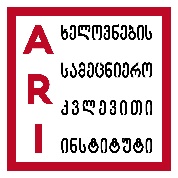 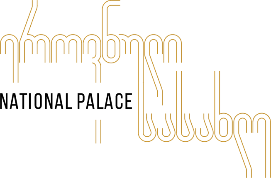 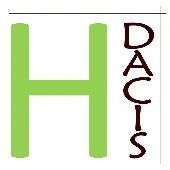 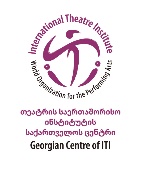 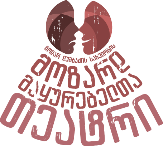 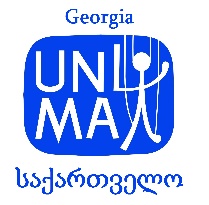 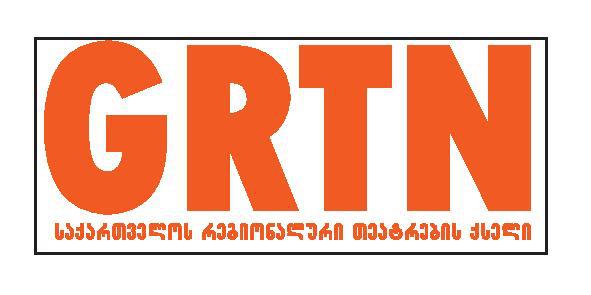 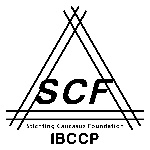 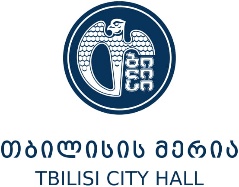 